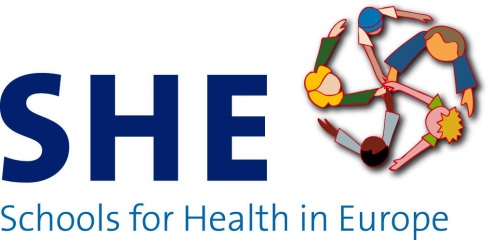 Piano delle azioniUn documento complementare al Manuale online per la scuola - SHE 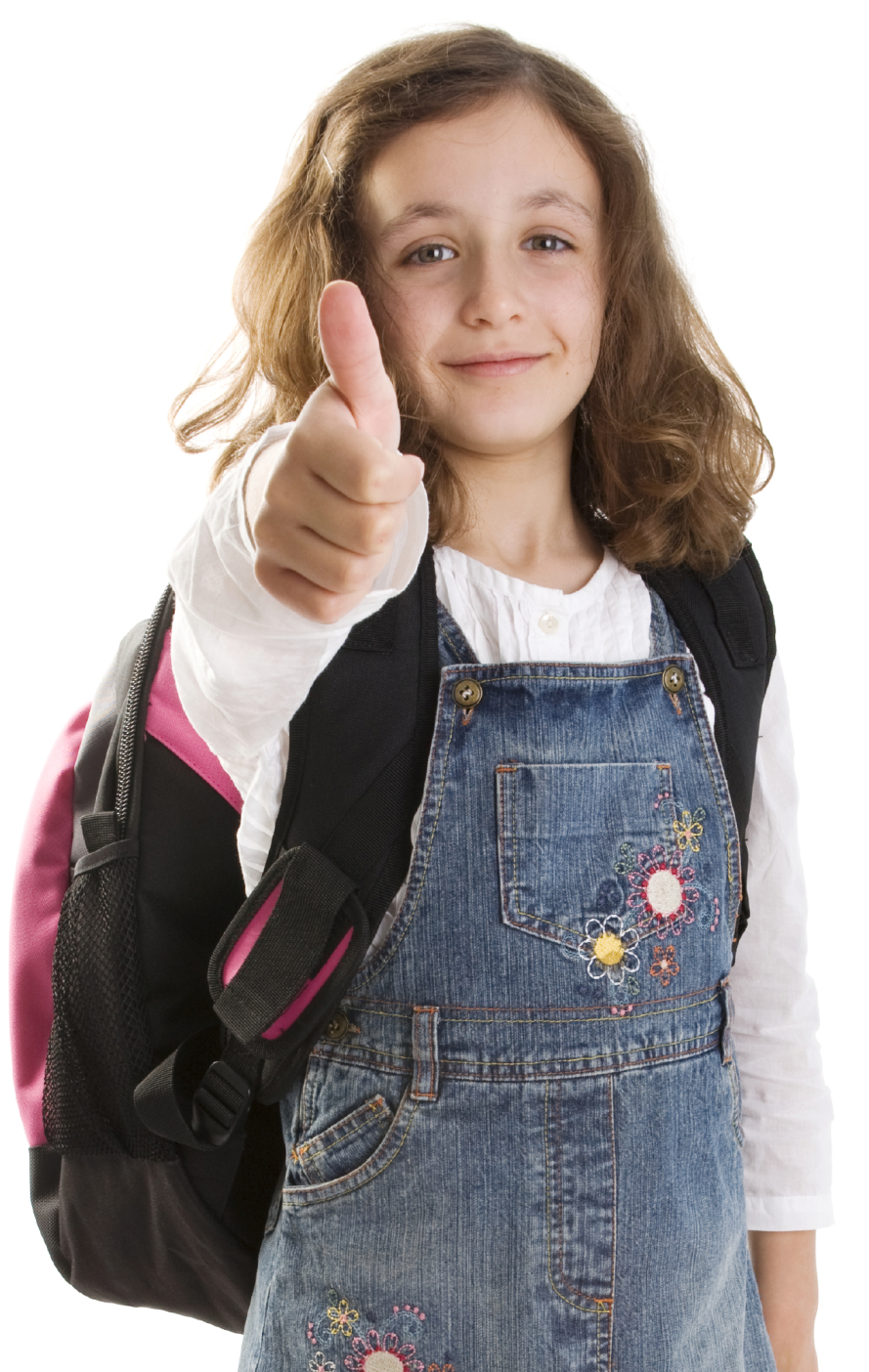 ColophonTitoloPiano delle azioni: Un documento complementare al Manuale online per la scuola - SHEAutoriErin Safarjan M.P.H.Goof Buijs M.Sc.Silvia de Ruiter M.Sc.RingraziamentiQuesto documento si ispira ai documenti Project plan e Communication plan per il Manuale online olandese Manual healthy high school (Projectplan & Communicatieplan, Handleiding Gezonde School Middelbaar Beroepsonderwijs). FinanziamentiQuesta pubblicazione è stata possibile grazie al finanziamento CBO-FY2013 che ha ottenuto i fondi dall’Unione Europea, nell’ambito dell’Health Programme. Né l’Unione Europea né qualsiasi altra persona che vi lavora può essere ritenuta responsabile del contenuto di questa pubblicazione. Data di pubblicazioneDicembre 2013Questo documento è scaricabile dal sito della Rete SHE: www.schoolsforhealth.eu/for-schools/ CBO
P.O. Box 20064, 3502 LB Utrecht, the Netherlands
Email: she@cbo.nl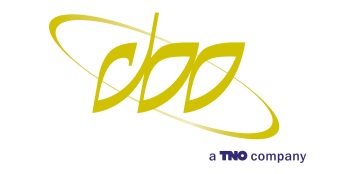 © CBO, Utrecht, 2013. Nessuna parte di questa pubblicazione può essere riprodotta senza un’autorizzazione scritta. Eventuali richieste per l’uso di immagini o di testo devono essere inviate via mail a: she@cbo.nl1. IntroduzioneDiventare una scuola che promuove salute è un processo interessante e importante, che richiederà tempo e buona preparazione, ma che alla fine porterà a creare una scuola che promuove salute più efficiente ed efficace. La nostra esperienza è che potrebbe essere necessario un intero anno scolastico per realizzare il piano d’azione di una scuola che promuove salute. Il School action planner è stato pensato per fornire un supporto in questo processo, per esempio per descrivere finalità e azioni e determinare chi sarà responsabile di cosa. Nel fare questo, aiuta a rendere migliore il processo per diventare una scuola che promuove salute, ad organizzare meglio la comunicazione e ad avanzare in modo più efficace nelle varie fasi del piano.Le cinque fasi per diventare e rimanere una scuola che promuove salute sono illustrate nel seguente diagramma (Diagramma 1). Come si può osservare dalle frecce nel diagramma, il processo è continuo e ciclico.  Questo documento di focalizza sulle prime tre fasi di questo processo, con l’obiettivo di fornire un supporto nello sviluppare il piano di azione di una scuola che promuove salute. Lo School action planner comprende alcuni esempi dei concetti-chiave per aiutare a completare il piano d’azione, ma non fornisce spiegazioni complete. Per ulteriori informazioni fare riferimento alle fasi e alle sezioni corrispondenti nel Manuale online per la scuola – SHE:  5 fasi per diventare una scuola che promuove salute. Diagramma 1. Le fasi chiave di un approccio scolastico globale, per diventare e/o rimanere una scuola che promuove salute Fase 1: Avviare il processo: costituire un gruppo di lavoro 2.1. Stabilire ruoli e compiti Una volta che il gruppo di lavoro di una scuola che promuove salute si è formato, è utile assegnare e confermare ruoli/responsabilità e compiti dei membri del gruppo di lavoro. Riempire la seguente tabella può essere d’aiuto in questo processo.¹2.2. Definire un calendario di incontri Definire un calendario di incontri per tutto l’anno scolastico aiuta a garantire che i membri del gruppo di lavoro siano disponibili ad incontrarsi in modo regolare e per un periodo di tempo prolungato. Può, inoltre, evitare problemi di comunicazione e definisce in modo chiaro i ruoli principali.3. Fase 2: Valutare la situazione di partenza 3.1. Stabilire le priorità e metterle per iscritto Dopo aver valutato la situazione attuale della vostra scuola rispetto alla promozione della salute, è possibile iniziare a pensare a quali sono le priorità e le sfide della scuola che promuove salute e al modo in cui si intende approcciarle. Una volta scelte le aree/i temi prioritari della scuola, inserirli nella tabella seguente, per documentare le scelte fatte.4. Fase 3: Pianificare le azioni4.1. Gli scopi e gli obiettiviUna volta definite le priorità della vostra scuola che promuove salute, è importante decidere gli scopi e gli obiettivi corrispondenti. Gli scopi rappresentano il guadagno complessivo atteso in termini di salute e benessere e dovrebbero basarsi sulle priorità scelte. Gli obiettivi sono declinati in attività e risultati misurabili e concorrono al raggiungimento degli scopiEsempio 1. Un approccio che coinvolge tutta la scuola: scopi e obiettivi per prevenire e affrontare il bullismoNelle seguenti tabelle potete annotare gli scopi e gli obiettivi della vostra scuola che promuove salute, sulla base delle priorità scelte. Se avete più di tre priorità, potete aggiungere altre tabelle. 4.2. IndicatoriCon l’aiuto degli indicatori, è possibile capire se se si è sulla strada giusta, a che punto si è arrivati e quanto ancora bisogna andare avanti per raggiungere gli scopi e gli obiettivi previsti. Confrontare i vostri indicatori con la bozza del piano d’azione può aiutarvi a  perfezionare il vostro piano. Esempio 2. Indicatori: Diffondere il concetto di scuola che promuove salute²Nella tabella seguente potete annotare i vostri indicatori, che corrispondono ai vostri scopi e ai vostri obiettivi.4.3. Pianificare la comunicazione La comunicazione gioca un ruolo importante in tutte le fasi del processo di creazione di una scuola che promuove salute. All’interno della comunità scolastica, comunicare i messaggi corretti e utilizzare i canali di comunicazione più appropriati vi aiuterà ad ottenere un supporto per la scuola che promuove salute. Vi aiuterà, inoltre, a chiarire delle fasi importanti del processo e ad assicurarvi che la comunità scolastica sviluppi un senso di appartenenza nei confronti del processo e dei risultati. Per comunicare in modo efficace in diverse situazioni, sarà molto utile avere un piano di comunicazione. Nelle tabelle che seguono potete annotare le componenti più importanti del vostro piano di comunicazione.³ Definire obiettivi di comunicazione chiariGli obiettivi di comunicazione sono ciò che si vuole raggiungere attraverso i messaggi. Esempio 3. Gli obiettivi di comunicazione del personale scolastico:Obiettivo 1 (conoscenze): Tutto il personale scolastico, entro i primi tre mesi dall’inizio del processo, è consapevole dei benefici che si possono ottenere diventando una scuola che promuove salute.Obiettivo 2 (atteggiamenti): Convincere il dirigente scolastico, che diventare una scuola che promuove salute avrà un impatto positivo sulla salute e sul rendimento scolastico degli studenti oltre che sul funzionamento e sull’immagine della scuola. Obiettivo 3 (comportamenti): Almeno il 75% del personale scolastico è attivamente coinvolto nello sviluppo e nell’implementazione della scuola che promuove salute per i prossimi 3-5 anni.Nella tabella seguente potete annotare gli obiettivi di comunicazione della vostra scuola suddividendoli per gruppo target.Concepire messaggi chiari e sempliciI messaggi comunicativi sono i messaggi che volete trasmettere a specifici membri della comunità scolastica o a individui/gruppi esterni alla comunità scolastica riguardo alla vostra scuola che promuove salute. Esempio 4. Messaggi comunicativiNella tabella seguente potete annotare i vostri messaggi comunicativi suddividendoli per gruppo target. Probabilmente per un gruppo target avrete messaggi diversi nelle diverse fasi del processo. Potrebbe esservi utile dividere i messaggi in base alla fase/ /tempistiche.Scegliere buoni canali di comunicazioneI canali di comunicazione sono i mezzi per diffondere i vostri messaggi. Il metodo/canale che scegliete dipenderà da numerosi fattori, comprese le preferenze del vostro gruppo target, i tempi che avete per diffondere il messaggio e i costi. Nella tabella seguente, potete vedere degli esempi di possibili canali di comunicazione per studenti e genitori. Nella tabella che segue potete indicare I canali di comunicazione che avete scelto in base al gruppo target.4.4. Pianificare la valutazioneLa valutazione è una parte importante del processo per diventare e rimanere una scuola che promuove salute. La vostra valutazione (cosa, quando e come) dipende da altri elementi del piano d’azione della vostra scuola che promuove salute, compresa la strategia di comunicazione e lepriorità, gli scopi e gli obiettivi. Creare finalità, scopi/obiettivi, attività e indicatori SMART (specifici, misurabili, raggiungibili, realistici e delimitati nel tempo) vi permetterà di valutare la vostra scuola che promuove salute. Scegliere i quesiti e i metodi per la valutazione Esempio 6. Quesiti e metodi per la valutazioneNella tabella seguente, potete annotare i quesiti e i metodi che avete utilizzato per la valutazione.4.5. Mettere tutto insieme: il piano d’azione di una scuola che promuove salute Adesso che avete messo per iscritto gli elementi/componenti chiave del vostro piano d’azione di scuola che promuove salute, potete assemblare tutti i pezzi per completare il vostro piano, indicando le tempistiche per le varie attività, chi è responsabile di cosa e quale budget avete a disposizione per le attività previste. Le seguenti tre tabelle possono aiutarvi a mettere insieme tutti gli elementi in un piano d’azione, compreso il vostro piano di comunicazione e di valutazione. 5. Riferimenti bibliograficiRIVM (2013). Handleiding Gezonde School middelbaar beroepsonderwijs, Projectplan. https://www.gezondeschool.nl/communicatiematerialen-en-instrumenten-gezonde-school-1 Woynarowska, B. & Sokolowska, M. (2006). A national framework for developing and evaluating health-promoting schools in Poland. In V. Barnekow, Buijs, G., Clift, S., Jensen, B.B., Paulus, P., Rivett, D. & Young, I. (Ed.). Health-promoting schools: a resource for developing indicators (118-125). International Planning Committee, ENHPS RIVM (2013). Handleiding Gezonde School middelbaar beroepsonderwijs, Communicatieplan. https://www.gezondeschool.nl/communicatiematerialen-en-instrumenten-gezonde-school-1 Ruoli e compiti: membri del gruppo di lavoro di una scuola che promuove salute Ruoli e compiti: membri del gruppo di lavoro di una scuola che promuove salute Ruoli e compiti: membri del gruppo di lavoro di una scuola che promuove salute Ruoli e compiti: membri del gruppo di lavoro di una scuola che promuove salute Ruoli e compiti: membri del gruppo di lavoro di una scuola che promuove salute NomePosizione Compiti Ruoli/responsabilità Impegno in termini di ore(ore per anno scolastico)1.2.3.4.5.6.7.8.Calendario degli incontri del gruppo di lavoro di una scuola che promuove saluteChi condurrà le riunioni?Chi scriverà il verbale/prenderà appunti?Con quale frequenza vi incontrerete?Di cosa si parlerà nelle riunioni?Quando vi incontrerete (in quali date)?Dove vi incontrerete?Quanto dureranno le riunioni?Le priorità della vostra scuola che promuove salute1.2.3.4.5.Priorità: Prevenire e affrontare il bullismoScopi per prioritàSviluppare una politica scolastica per far fronte al bullismo e prevenirlo Documentare incidenti di bullismo.Creare un ambiente sociale nel quale si possa discutere apertamente del bullismo e segnalare dei casi.Formare gli insegnanti e il personale scolastico affinché possano individuare e affrontare meglio i casi di bullismo a scuola. Fare dei corsi in classe per gli studenti sul bullismo a scuola Obiettivi per prioritàUna politica globale* in materia di bullismo sarà mesa in atto nei prossimi due anni.Entro il prossimo anno sarà istituito un sistema per individuare e documentare i casi di bullismo.Nell’ ambiente sociale esistente gli studenti e il personale scolastico si sentono rispettati e liberi di segnalare casi di bullismo. Gli insegnanti e il personale scolastico hanno seguito una formazione su come individuare e affrontare il bullismo a scuola.Gli insegnanti e il personale scolastico sanno come devono rispondere ai casi di bullismo, come devono segnalarli e a chi si devono rivolgere.Gli studenti  sanno perché il bullismo è pericoloso e sanno a chi si devono rivolgere per raccontare se loro stessi o altri studenti stanno subendo atti di bullismo.*per individuare e riprendere in modo appropriato gli studenti individuati come bulli; per fare in modo che sia più facile segnalare i casi di bullismo e affrontare le cause del bullismo.Priorità 1.Scopo(i) per priorità 1Obiettivi per priorità 1Priorità 2.Scopo(i) per priorità 2Obiettivi per priorità 2Priorità 3.Scopo(i) per priorità 3Obiettivi per priorità 3ScopiIndicatoriDisseminare/diffondere il concetto di scuole che promuovono salute tra i membri della comunità scolastica. Promuovere la consapevolezza dell’importanza di questo concetto tra i membri della comunità scolasticaGli insegnanti, il personale scolastico, gli studenti e i genitori nuovi sono stati informati sul concetto e sulla strategia di diventare e rimanere una scuola che promuove salute. Agli insegnanti e al personale scolastico è stato fornito l’accesso alle pubblicazioni e ad altri materiali inerenti il concetto di scuole che promuovono salute e di promozione della salute a scuola. Il personale scolastico ha partecipato alle attività formative sulla scuola che promuove salute, come indicato nel piano.Il personale scolastico, gli studenti e i genitori sentono che le proprie conoscenze relative al concetto di scuola che promuove salute e al piano siano così soddisfacenti da portare avanti le attività di una scuola che promuove salute. Scopi/ObiettiviIndicatoriObiettivi di comunicazioneObiettivi di comunicazioneGruppo target/destinatarioObiettiviMessaggi comunicativiMessaggi comunicativiGruppo target/destinatarioMessaggioDirezione scolasticaLe attività di una scuola che promuove salute possono migliorare l’immagine della scuola all’interno della comunità Dirigente scolasticoLe attività di una scuola che promuove salute possono migliorare la salute e il benessere dell’intera comunità scolastica e il rendimento scolastico degli studenti Media localiLa nostra scuola sta seguendo il processo per diventare una scuola che promuove salute, al fine di promuovere/migliorare la salute e il benessere dell’intera comunità scolastica e per promuovere ulteriormente il rendimento scolastico dei nostri studenti.Messaggi comunicativiMessaggi comunicativiGruppo target/destinatarioMessaggioCanali di comunicazioneCanali di comunicazioneCanali di comunicazioneCanali di comunicazioneCanali di comunicazioneCanali di comunicazioneCanali di comunicazioneCanali di comunicazioneGruppo targetCanaliCanaliCanaliCanaliCanaliCanaliCanaliGruppo targetNews- letter della scuolaSito della scuolaIncontri informativiComunicati stampaSocial mediaMateriali cartacei (e.g., poster/ volantini)…StudentixxxGenitorixxxxCanali di comunicazioneCanali di comunicazioneCanali di comunicazioneCanali di comunicazioneCanali di comunicazioneCanali di comunicazioneCanali di comunicazioneCanali di comunicazioneGruppo targetCanaliCanaliCanaliCanaliCanaliCanaliCanaliGruppo targetNews- letter della scuolaSito della scuolaIncontri informativiComunicati stampaSocial mediaMateriali cartacei (e.g., poster/ volantini)…Quesiti per la valutazioneMetodo di valutazioneIn che misura sono state implementate le attività di una scuola che promuove salute previste?e.g., osservazione, documentazione, questionario e/o interviste al personale scolastico e agli studenti sQuali attività di comunicazione sono state realizzate? e.g., osservazione, documentazione, questionario e/o interviste al personale scolastico e agli studentiIn che misura sono state portate avanti le attività di comunicazione previste?e.g., osservazione, questionario e/o interviste al personale scolastico e agli studenti In che misura sono stati raggiunti gli scopi e gli obiettivi del programma? e.g. confrontare i dati rilevati prima e dopo l’attuazione del programma, per valutare i progressi fatti (cambiamento quantitativo) utilizzando un questionario e documentazione. In che misura sono stati raggiunti gli obiettivi di comunicazione?e.g., questionario o intervista al personale scolastico e agli studentiQuali sono gli atteggiamenti del personale scolastico e dei genitori nei confronti delle nuove pratiche di una scuola che promuove salute?e.g., questionario o intervista al personale scolastico e ai genitori Quesiti per la valutazioneMetodo di valutazione4.5.1. Tabella: Piano d’azione di una scuola che promuove salute4.5.1. Tabella: Piano d’azione di una scuola che promuove salute4.5.1. Tabella: Piano d’azione di una scuola che promuove salute4.5.1. Tabella: Piano d’azione di una scuola che promuove salute4.5.1. Tabella: Piano d’azione di una scuola che promuove salute4.5.1. Tabella: Piano d’azione di una scuola che promuove salute4.5.1. Tabella: Piano d’azione di una scuola che promuove saluteScopiObiettiviCriteri/indicatori di successoCompiti/attivitàPersonale chiave & responsibilità Risorse & costiTempistiche4.5.2. Tabelle: Piano di comunicazione di una scuola che promuove salute4.5.2. Tabelle: Piano di comunicazione di una scuola che promuove salute4.5.2. Tabelle: Piano di comunicazione di una scuola che promuove salute4.5.2. Tabelle: Piano di comunicazione di una scuola che promuove salute4.5.2. Tabelle: Piano di comunicazione di una scuola che promuove salute4.5.2. Tabelle: Piano di comunicazione di una scuola che promuove salute4.5.2. Tabelle: Piano di comunicazione di una scuola che promuove salute4.5.2. Tabelle: Piano di comunicazione di una scuola che promuove saluteGruppo(i) target FinalitàMessaggio(i)AttivitàCanale(i)Personale chiave & responsibilità Risorse/costi(personale & risorse economiche)Tempistiche(fase e durata)4.5.3. Tabella: Piano di valutazione di una scuola che che promuove salute 4.5.3. Tabella: Piano di valutazione di una scuola che che promuove salute 4.5.3. Tabella: Piano di valutazione di una scuola che che promuove salute 4.5.3. Tabella: Piano di valutazione di una scuola che che promuove salute 4.5.3. Tabella: Piano di valutazione di una scuola che che promuove salute 4.5.3. Tabella: Piano di valutazione di una scuola che che promuove salute Indicatori/Quesiti per la valutazione Metodo di valutazioneCompiti/attivitàPersonale chiave & responsibilità Risorse & costiTempistiche